 466Present: Chairman Cllr M Dutton, Mrs K Dutton, D Bryan, D Shirley, R Hales, M Treacy, C Roper, F Roper, Mrs A Robey; WCC Cllr L Caborn, WDC Cllr A RheadBCA – Budbrooke Community Association/ HA – Highways Authority/ HOTH – Hampton on the Hill/ HOTHRA – Hampton on the Hill Residents’ Association/ NALC – National Association of Local Councils/ NW - Neighbourhood Watch/ PC – Parish Council/ PCSO – Police Community Support Officer/ SLCC – Society of Local Council Clerks / WALC – Warwickshire Association of Local Councils / WRCC – Warwickshire Rural Community Council/ WRWCF – Warwick Rural West Community Forum / WCC – Warwickshire County Council/ WDC – Warwick District Council / NP - Neighbourhood PlanCouncillors are reminded of their duty to consider all aspects of equal opportunities, crime prevention, unlawful discrimination, biodiversity of the natural habitat and other best practices when making decisions at the Meeting. 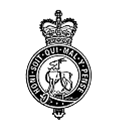 Minutes of Budbrooke Parish Council Meeting held on Wednesday 7th February 2018 at Budbrooke Village Hall1PUBLIC COMMENTS: 20 members of the public attended. Chairman informed Planning Application Ref W17/2387 be brought forward for discussion at the Public session.  WDC Cllr Rhead introduced WDC Planning Officer Gary Fisher (GF).  GF confirmed that WDC are at this stage looking at the principle of the application and not the detail.  All matters are reserved for further consultation with the exception of access and the proposed single access from Daly Avenue.  The numbers identified in the application are significantly higher than previously identified.  The plans submitted at this stage are indicative only. Confirmed the density is based on the allocated area. HIghways are statutory consultees, if Highways are satisfied, the District Council are not able to override these.  If objections relate to access and road use residents are encouraged to send them direct to WDC who will liaise with Highways.  Cllr Caborn is aware of concerns made so far relating to this. The impact of these proposals and the H53 Hatton Park proposals were discussed at length with the traffic implications & lack of infrastructure being the main issues.  The issues are relevant to both proposed developments. Cllr Rhead and GF responded fully to each question raised. Access to Daly Avenue site discussed.  Cllr Rhead is very aware of these issues and a project board has been set up for Highways structure alone.  Cllr Rhead reported the LP numbers are for guidance only & that the numbers will be fully considered and the impact on local immunities.  GF stressed the importance of residents submitting their comments as WDC will fully consider all items.   It was queried that although the comment deadline had passed they had been granted an extension but the date online has not altered which may deter people from commenting.  GF reported WDC will take all considerations into view right up until the date of decision.  The date is simply the statutory minimum requirement. GF will take comments back to Planning Officer but reiterated all comments will be considered.  A Birmingham Road resident queried why they are  missed off correspondence.  The number and location of site notices in HM and HOTH were queried. Other items: Flytipping along Woodway.  Sign in middle of the village for the School - now lines have appeared in the village, PC confirmed this had not been consulted on but was part of the safer routes to school improvements.  2DECLARATIONS OF INTEREST & DISPENSATIONS1  To receive declarations of interest from Councillors on items on the Agenda2  To receive written requests for dispensations for disclosable pecuniary interests3  To grant any requests for dispensations as appropriateCllr M Dutton declared interest in correspondence item 8.53APOLOGIES & ACCEPTANCE OF REASONS FOR ABSENCE:   WCC Cllr Les Caborn & WDC Cllr P Phillips4MINUTES OF PREVIOUS MEETING:  PC resolved minutes of the meeting 3rd January 2018 true & accurate. These were not printed in the newsletter due to clerical error and will be published in the forthcoming edition along with February minutes. 5POLICE MATTERS / WRW COMMUNITY FORUM ISSUES: Next WRWCF meeting 1st March 2018.6PLAYGROUNDS: PC noted r the monthly playground report circulated to Cllrs7MATTERS ARISING:  update on land ownership outside Slade Hill shops - no update / Montgomery Avenue Information Board - defer / Cllr Rhead re projector - deferred / Cllr Rhead confirmed NP printing costs will be covered by WDC & the PC will not be required to contribute.8CORRESPONDENCE:  Copy of residents letters to Highways  re. Daly Avenue proposals & responses to Planning application Letter from residents ref. Daly Avenue development proposals & H27Letters from residents re. W/17/2515 H28 Hatton Park developmentResidents letter re. Trees and parking on grass verges - Clerk to liaise with HighwaysFB Road resident query re. Road markings - addressed in 1. Correspondence re. Hampton Road hedge cutting back - PC considered request but will not contribute to the costs. WDC re. Review of Warwick District BoundariesSDC Consultation revisions of Sites Allocation PlanSoil bags at Memorial site- now removed Residents letter re. Footpaths around the Parish & issues on Woodway. Email received re. Footpath to Warwick. Correspondence regarding parking on corner of Cherry Lane & Slade Hill - Chairman will raise at Community Forum meeting. Unique Senior Care request to attend meeting - clerk to thank for offer.9PARISH MAINTENANCECllr Mrs Roper will be planting bulbs by the memorial.  Clerk to report the following:- Sumner Close - big hole on right between gutter and kerb / Streetlight o/s HOTH VH out / Branch along FB Road previously reported it still there / the Fencing along Old BB Road is repaired but at end of New Close there are nails sticking out.  Dog fouling remains an issue, any known offenders details to be forwarded to WDC Dog Warden for action.  Cllr Treacy filled dip at bottom of the road & will arrange grass seeding. Hedge on corner of Woodway very high and difficult to cross the road as it obstructs view round to Daly Avenue - PC has no control over height. PC considered 3 quotes & resolved parish grass cutting 2018-2010 contract go to Phoenix Contracting.  Resolved: PC ratified interim agreement of £85 per month to remove Moles Montgomery Avenue10MATTERS PERTAINING TO OUTSIDE BODIES (CC/VH/OTHER)Community Centre: 17.3.18 Quiz.  PC considered request presented by BCA for funding support for refurb of roof, ceiling & lights.  Cllr Roper commented that whilst they supported the principle of the application he & Cllr Mrs Roper could only support the granting of funds to a third party if an adequate grant process was in place & in their view this is currently not the case.  Cllr Mrs Dutton commented that the PC have delegated the running of the CC to the BCA, therefore BCA is not a third party & the PC has an obligation to support its upkeep and a duty of care as building owners.  Discussion took place. RESOLVED:  PC approve request.  6 Cllrs voted for the proposal to award £16000, 1 Cllr abstained for the reasons described by Cllrs F & Mrs C Roper & Cllrs F & Mrs C Roper voted against as in their opinion an adequate grants policy was not in place & they were therefore not willing to consider and approve the request for that reason. Cllr Roper requested to submit his reason for doing so in writing, that he had prepared prior to the meeting.  Some PC members felt this was pre-determination & requested the Clerk  write to WDC Monitoring Officer for clarification of this. Cllr Roper was asked to submit his recording of the meeting to the Clerk.    Chairman closed the discussion. 2  Village Hall: Cllr Hales reported film night 9.3.18 - (The Mountain Between Us).  Cttee meeting 13.3.18, (2 new members needed & an accounts examiner prior to the AGM).  AGM is 27.3.18 at 7.30pm.  11PLANNING MATTERSNeighbourhood Plan consultation Update received & PC ratified  in between meeting decision to appoint Examiner Andrew Ashcroft.  Chairman reported the Inspector has some comments & he will arrange a NP team meeting to consider & respond.  He has approached Kirkwells for their comments & has requested an extension to the 14/2 response date. PC discussed Parish Traffic Measurement survey benefit & resolved a 6 point traffic measurement survey be conducted asap, see below.  Clerk to make arrangements. Noted appeal dismissed 9 Hatton Terrace W17/1339 single wooden garage construction.Clerk to request Planning look at a property at Slade Hill, Hampton Magna. PC considered the following planning applications & noted below results:-12NEWSLETTER & WEBSITE:  Jan minutes missing  from newsletter - addressed in 1. 13FINANCIAL INFORMATIONBank Balances: Investment Account £54,597.11 / £36,648.66 Current AccountGrant Policy: Chairman - defer to March meeting, papers to be circulated prior to the meeting. PC noted accounts reconciliation & Resolved that payment of the accounts listed below be made & signed payment authorisation sheet:14MATTERS FOR INCLUSION ON NEXT AGENDA: grants policy. 15DATE OF NEXT MEETING:  Wednesday 7th March 2018 at 8pm.